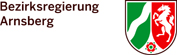 	Reisekostenrechnung		Sammelantrag (Stand: 01.01.2022)Den Antragsvordruck bitte lesbar, vollständig und sorgfältig ausfüllen!Anlage zur Reisekostenrechnung vom      Name, Vorname:      Wohnort:      				Dienstort:      Sachlich und rechnerisch richtig	Richtigkeit der Angaben	Bei Benutzung ÖPNV / privater (Kraft-)Fahrzeuge unbedingt auszufüllen!An dieBezirksregierungDez. 12.3159817 ArnsbergStempel der Schule mit EingangsdatumName, VornameName, VornameName, VornameName, VornameName, VornameName, VornameName, VornameName, VornameName, VornameName, VornameName, VornameName, VornameName, VornameName, VornameName, VornameName, VornameName, VornameName, VornameName, VornameName, VornamePersonal-Nr.:      Personal-Nr.:      Personal-Nr.:      Personal-Nr.:      Personal-Nr.:      Personal-Nr.:      Personal-Nr.:      Personal-Nr.:      Personal-Nr.:      Personal-Nr.:      Personal-Nr.:      Personal-Nr.:      Personal-Nr.:      Geb.-Datum:      Geb.-Datum:      Geb.-Datum:      Geb.-Datum:      Geb.-Datum:      Geb.-Datum:      Geb.-Datum:      Geb.-Datum:      Geb.-Datum:      Geb.-Datum:      Geb.-Datum:      Geb.-Datum:      Geb.-Datum:      Schule/Dienststelle Schule/Dienststelle Schule/Dienststelle Schule/Dienststelle Schule/Dienststelle Schule/Dienststelle Schule/Dienststelle  BK FS GE GY HS BK FS GE GY HS BK FS GE GY HS BK FS GE GY HS RS Sek-S Verb-S WBK SonstigePLZ/OrtPLZ/OrtPLZ/OrtPLZ/OrtPLZ/OrtPLZ/OrtPLZ/Ort BK FS GE GY HS BK FS GE GY HS BK FS GE GY HS BK FS GE GY HS RS Sek-S Verb-S WBK SonstigeStraße/Haus-Nr.Straße/Haus-Nr.Straße/Haus-Nr.Straße/Haus-Nr.Straße/Haus-Nr.Straße/Haus-Nr.Straße/Haus-Nr. BK FS GE GY HS BK FS GE GY HS BK FS GE GY HS BK FS GE GY HS RS Sek-S Verb-S WBK SonstigeTelefonTelefonTelefonTelefonTelefonTelefonTelefonE-Mail:      E-Mail:      E-Mail:      E-Mail:      E-Mail:      E-Mail:      E-Mail:      E-Mail:      E-Mail:      E-Mail:      E-Mail:      E-Mail:      E-Mail:      E-Mail:      E-Mail:       BK FS GE GY HS BK FS GE GY HS BK FS GE GY HS BK FS GE GY HS RS Sek-S Verb-S WBK SonstigeWährend der Dienstreise bestand Anspruch auf Trennungsentschädigung	 jaWährend der Dienstreise bestand Anspruch auf Trennungsentschädigung	 jaWährend der Dienstreise bestand Anspruch auf Trennungsentschädigung	 jaWährend der Dienstreise bestand Anspruch auf Trennungsentschädigung	 jaWährend der Dienstreise bestand Anspruch auf Trennungsentschädigung	 jaWährend der Dienstreise bestand Anspruch auf Trennungsentschädigung	 jaWährend der Dienstreise bestand Anspruch auf Trennungsentschädigung	 jaWährend der Dienstreise bestand Anspruch auf Trennungsentschädigung	 jaWährend der Dienstreise bestand Anspruch auf Trennungsentschädigung	 jaWährend der Dienstreise bestand Anspruch auf Trennungsentschädigung	 jaWährend der Dienstreise bestand Anspruch auf Trennungsentschädigung	 jaWährend der Dienstreise bestand Anspruch auf Trennungsentschädigung	 jaWährend der Dienstreise bestand Anspruch auf Trennungsentschädigung	 jaWährend der Dienstreise bestand Anspruch auf Trennungsentschädigung	 jaWährend der Dienstreise bestand Anspruch auf Trennungsentschädigung	 jaWährend der Dienstreise bestand Anspruch auf Trennungsentschädigung	 jaWährend der Dienstreise bestand Anspruch auf Trennungsentschädigung	 jaWährend der Dienstreise bestand Anspruch auf Trennungsentschädigung	 jaWährend der Dienstreise bestand Anspruch auf Trennungsentschädigung	 jaWährend der Dienstreise bestand Anspruch auf Trennungsentschädigung	 jaWährend der Dienstreise bestand Anspruch auf Trennungsentschädigung	 jaWährend der Dienstreise bestand Anspruch auf Trennungsentschädigung	 jaWährend der Dienstreise bestand Anspruch auf Trennungsentschädigung	 jaWährend der Dienstreise bestand Anspruch auf Trennungsentschädigung	 jaWährend der Dienstreise bestand Anspruch auf Trennungsentschädigung	 jaWährend der Dienstreise bestand Anspruch auf Trennungsentschädigung	 jaWährend der Dienstreise bestand Anspruch auf Trennungsentschädigung	 jaWährend der Dienstreise bestand Anspruch auf Trennungsentschädigung	 jaBezügekonto gem. § 6 LBesG NRWBezügekonto gem. § 6 LBesG NRWBezügekonto gem. § 6 LBesG NRWBezügekonto gem. § 6 LBesG NRWBezügekonto gem. § 6 LBesG NRWBezügekonto gem. § 6 LBesG NRWBezügekonto gem. § 6 LBesG NRWBezügekonto gem. § 6 LBesG NRWBezügekonto gem. § 6 LBesG NRWBezügekonto gem. § 6 LBesG NRWBezügekonto gem. § 6 LBesG NRWBezügekonto gem. § 6 LBesG NRWBezügekonto gem. § 6 LBesG NRWBezügekonto gem. § 6 LBesG NRWBezügekonto gem. § 6 LBesG NRWBezügekonto gem. § 6 LBesG NRWBezügekonto gem. § 6 LBesG NRWBezügekonto gem. § 6 LBesG NRWBezügekonto gem. § 6 LBesG NRWBezügekonto gem. § 6 LBesG NRWBezügekonto gem. § 6 LBesG NRWBezügekonto gem. § 6 LBesG NRWBezügekonto gem. § 6 LBesG NRWBezügekonto gem. § 6 LBesG NRWBezügekonto gem. § 6 LBesG NRWBezügekonto gem. § 6 LBesG NRWBezügekonto gem. § 6 LBesG NRWBezügekonto gem. § 6 LBesG NRWBezügekonto gem. § 6 LBesG NRWBezügekonto gem. § 6 LBesG NRWBezügekonto gem. § 6 LBesG NRWBezügekonto gem. § 6 LBesG NRWBezügekonto gem. § 6 LBesG NRWIBAN: Wohnung Wohnung Wohnung Wohnung Wohnung Wohnung PLZ/OrtPLZ/OrtPLZ/OrtPLZ/OrtPLZ/OrtPLZ/OrtStraße/Haus-Nr.Straße/Haus-Nr.Straße/Haus-Nr.Straße/Haus-Nr.Straße/Haus-Nr.Straße/Haus-Nr.Telefon:Telefon:Telefon:Telefon:Telefon:Telefon:E-Mail:      E-Mail:      E-Mail:      E-Mail:      E-Mail:      E-Mail:      E-Mail:      E-Mail:      E-Mail:      E-Mail:      E-Mail:      E-Mail:      E-Mail:      E-Mail:      E-Mail:      E-Mail:      E-Mail:      E-Mail:      E-Mail:      Die Dienstreisegenehmigung ist unbedingt beizufügen!
Für angefallene Auslagen gilt die Belegvorhaltepflicht (Ausnahmen sind extra vermerkt)Die Dienstreisegenehmigung ist unbedingt beizufügen!
Für angefallene Auslagen gilt die Belegvorhaltepflicht (Ausnahmen sind extra vermerkt)Die Dienstreisegenehmigung ist unbedingt beizufügen!
Für angefallene Auslagen gilt die Belegvorhaltepflicht (Ausnahmen sind extra vermerkt)Die Dienstreisegenehmigung ist unbedingt beizufügen!
Für angefallene Auslagen gilt die Belegvorhaltepflicht (Ausnahmen sind extra vermerkt)Die Dienstreisegenehmigung ist unbedingt beizufügen!
Für angefallene Auslagen gilt die Belegvorhaltepflicht (Ausnahmen sind extra vermerkt)Die Dienstreisegenehmigung ist unbedingt beizufügen!
Für angefallene Auslagen gilt die Belegvorhaltepflicht (Ausnahmen sind extra vermerkt)Die Dienstreisegenehmigung ist unbedingt beizufügen!
Für angefallene Auslagen gilt die Belegvorhaltepflicht (Ausnahmen sind extra vermerkt)Die Dienstreisegenehmigung ist unbedingt beizufügen!
Für angefallene Auslagen gilt die Belegvorhaltepflicht (Ausnahmen sind extra vermerkt)Die Dienstreisegenehmigung ist unbedingt beizufügen!
Für angefallene Auslagen gilt die Belegvorhaltepflicht (Ausnahmen sind extra vermerkt)Die Dienstreisegenehmigung ist unbedingt beizufügen!
Für angefallene Auslagen gilt die Belegvorhaltepflicht (Ausnahmen sind extra vermerkt)Die Dienstreisegenehmigung ist unbedingt beizufügen!
Für angefallene Auslagen gilt die Belegvorhaltepflicht (Ausnahmen sind extra vermerkt)Die Dienstreisegenehmigung ist unbedingt beizufügen!
Für angefallene Auslagen gilt die Belegvorhaltepflicht (Ausnahmen sind extra vermerkt)Die Dienstreisegenehmigung ist unbedingt beizufügen!
Für angefallene Auslagen gilt die Belegvorhaltepflicht (Ausnahmen sind extra vermerkt)Die Dienstreisegenehmigung ist unbedingt beizufügen!
Für angefallene Auslagen gilt die Belegvorhaltepflicht (Ausnahmen sind extra vermerkt)Die Dienstreisegenehmigung ist unbedingt beizufügen!
Für angefallene Auslagen gilt die Belegvorhaltepflicht (Ausnahmen sind extra vermerkt)Die Dienstreisegenehmigung ist unbedingt beizufügen!
Für angefallene Auslagen gilt die Belegvorhaltepflicht (Ausnahmen sind extra vermerkt)Die Dienstreisegenehmigung ist unbedingt beizufügen!
Für angefallene Auslagen gilt die Belegvorhaltepflicht (Ausnahmen sind extra vermerkt)Die Dienstreisegenehmigung ist unbedingt beizufügen!
Für angefallene Auslagen gilt die Belegvorhaltepflicht (Ausnahmen sind extra vermerkt)Die Dienstreisegenehmigung ist unbedingt beizufügen!
Für angefallene Auslagen gilt die Belegvorhaltepflicht (Ausnahmen sind extra vermerkt)Die Dienstreisegenehmigung ist unbedingt beizufügen!
Für angefallene Auslagen gilt die Belegvorhaltepflicht (Ausnahmen sind extra vermerkt)Die Dienstreisegenehmigung ist unbedingt beizufügen!
Für angefallene Auslagen gilt die Belegvorhaltepflicht (Ausnahmen sind extra vermerkt)Die Dienstreisegenehmigung ist unbedingt beizufügen!
Für angefallene Auslagen gilt die Belegvorhaltepflicht (Ausnahmen sind extra vermerkt)Die Dienstreisegenehmigung ist unbedingt beizufügen!
Für angefallene Auslagen gilt die Belegvorhaltepflicht (Ausnahmen sind extra vermerkt)Die Dienstreisegenehmigung ist unbedingt beizufügen!
Für angefallene Auslagen gilt die Belegvorhaltepflicht (Ausnahmen sind extra vermerkt)Die Dienstreisegenehmigung ist unbedingt beizufügen!
Für angefallene Auslagen gilt die Belegvorhaltepflicht (Ausnahmen sind extra vermerkt)Die Dienstreisegenehmigung ist unbedingt beizufügen!
Für angefallene Auslagen gilt die Belegvorhaltepflicht (Ausnahmen sind extra vermerkt)Die Dienstreisegenehmigung ist unbedingt beizufügen!
Für angefallene Auslagen gilt die Belegvorhaltepflicht (Ausnahmen sind extra vermerkt)Die Dienstreisegenehmigung ist unbedingt beizufügen!
Für angefallene Auslagen gilt die Belegvorhaltepflicht (Ausnahmen sind extra vermerkt)Die Dienstreisegenehmigung ist unbedingt beizufügen!
Für angefallene Auslagen gilt die Belegvorhaltepflicht (Ausnahmen sind extra vermerkt)Die Dienstreisegenehmigung ist unbedingt beizufügen!
Für angefallene Auslagen gilt die Belegvorhaltepflicht (Ausnahmen sind extra vermerkt)Die Dienstreisegenehmigung ist unbedingt beizufügen!
Für angefallene Auslagen gilt die Belegvorhaltepflicht (Ausnahmen sind extra vermerkt)Die Dienstreisegenehmigung ist unbedingt beizufügen!
Für angefallene Auslagen gilt die Belegvorhaltepflicht (Ausnahmen sind extra vermerkt)Die Dienstreisegenehmigung ist unbedingt beizufügen!
Für angefallene Auslagen gilt die Belegvorhaltepflicht (Ausnahmen sind extra vermerkt)Ich versichere die Richtigkeit meiner Angaben. Die eingesetzten Auslagen sind mir wirklich entstanden.Ich versichere die Richtigkeit meiner Angaben. Die eingesetzten Auslagen sind mir wirklich entstanden.Ich versichere die Richtigkeit meiner Angaben. Die eingesetzten Auslagen sind mir wirklich entstanden.Ich versichere die Richtigkeit meiner Angaben. Die eingesetzten Auslagen sind mir wirklich entstanden.Ich versichere die Richtigkeit meiner Angaben. Die eingesetzten Auslagen sind mir wirklich entstanden.Ich versichere die Richtigkeit meiner Angaben. Die eingesetzten Auslagen sind mir wirklich entstanden.Ich versichere die Richtigkeit meiner Angaben. Die eingesetzten Auslagen sind mir wirklich entstanden.Ich versichere die Richtigkeit meiner Angaben. Die eingesetzten Auslagen sind mir wirklich entstanden.Ich versichere die Richtigkeit meiner Angaben. Die eingesetzten Auslagen sind mir wirklich entstanden.Ich versichere die Richtigkeit meiner Angaben. Die eingesetzten Auslagen sind mir wirklich entstanden.Ich versichere die Richtigkeit meiner Angaben. Die eingesetzten Auslagen sind mir wirklich entstanden.Ich versichere die Richtigkeit meiner Angaben. Die eingesetzten Auslagen sind mir wirklich entstanden.Ich versichere die Richtigkeit meiner Angaben. Die eingesetzten Auslagen sind mir wirklich entstanden.Ich versichere die Richtigkeit meiner Angaben. Die eingesetzten Auslagen sind mir wirklich entstanden.Ich versichere die Richtigkeit meiner Angaben. Die eingesetzten Auslagen sind mir wirklich entstanden.Ich versichere die Richtigkeit meiner Angaben. Die eingesetzten Auslagen sind mir wirklich entstanden.Ich versichere die Richtigkeit meiner Angaben. Die eingesetzten Auslagen sind mir wirklich entstanden.Ich versichere die Richtigkeit meiner Angaben. Die eingesetzten Auslagen sind mir wirklich entstanden.Ich versichere die Richtigkeit meiner Angaben. Die eingesetzten Auslagen sind mir wirklich entstanden.Ich versichere die Richtigkeit meiner Angaben. Die eingesetzten Auslagen sind mir wirklich entstanden.Ich versichere die Richtigkeit meiner Angaben. Die eingesetzten Auslagen sind mir wirklich entstanden.Ich versichere die Richtigkeit meiner Angaben. Die eingesetzten Auslagen sind mir wirklich entstanden.Ich versichere die Richtigkeit meiner Angaben. Die eingesetzten Auslagen sind mir wirklich entstanden.Ich versichere die Richtigkeit meiner Angaben. Die eingesetzten Auslagen sind mir wirklich entstanden.Ich versichere die Richtigkeit meiner Angaben. Die eingesetzten Auslagen sind mir wirklich entstanden.Ich versichere die Richtigkeit meiner Angaben. Die eingesetzten Auslagen sind mir wirklich entstanden.Ich versichere die Richtigkeit meiner Angaben. Die eingesetzten Auslagen sind mir wirklich entstanden.Ich versichere die Richtigkeit meiner Angaben. Die eingesetzten Auslagen sind mir wirklich entstanden.Ich versichere die Richtigkeit meiner Angaben. Die eingesetzten Auslagen sind mir wirklich entstanden.Ich versichere die Richtigkeit meiner Angaben. Die eingesetzten Auslagen sind mir wirklich entstanden.Ich versichere die Richtigkeit meiner Angaben. Die eingesetzten Auslagen sind mir wirklich entstanden.Ich versichere die Richtigkeit meiner Angaben. Die eingesetzten Auslagen sind mir wirklich entstanden.Ich versichere die Richtigkeit meiner Angaben. Die eingesetzten Auslagen sind mir wirklich entstanden.Ort, Datum Ort, Datum Ort, Datum Ort, Datum Ort, Datum Ort, Datum Ort, Datum Ort, Datum Ort, Datum Ort, Datum Ort, Datum Ort, Datum Ort, Datum Ort, Datum Ort, Datum Ort, Datum Ort, Datum Ort, Datum Ort, Datum Ort, Datum Ort, Datum Ort, Datum Ort, Datum UnterschriftUnterschriftUnterschriftUnterschriftUnterschriftUnterschriftUnterschriftUnterschriftUnterschriftUnterschriftErläuterungen:DO = DienstortWO = WohnortGO = GeschäftsortDR = DienstreiseDatumDatumAbfahrts-zeit abWO DOBeginnDienst-geschäftEnde Dienst-geschäftAn-kunfts-zeit    anWO  DOvollständige Anschrift (Ort/Straße) der Praktikumsbetriebe/Nebenstellen etc. (GO)Verpfl./Unterk. unentgeltlichFrü  Mi  Ab  Ukkm(Hin.- und Rückfahrt)Sonstige Auslagen(Belegvorhaltepflicht)Die Angaben zum Abfahrts- / Ankunftsort sind unbedingt erforderlich!					SummeDie Angaben zum Abfahrts- / Ankunftsort sind unbedingt erforderlich!					SummeDie Angaben zum Abfahrts- / Ankunftsort sind unbedingt erforderlich!					SummeDie Angaben zum Abfahrts- / Ankunftsort sind unbedingt erforderlich!					SummeDie Angaben zum Abfahrts- / Ankunftsort sind unbedingt erforderlich!					SummeDie Angaben zum Abfahrts- / Ankunftsort sind unbedingt erforderlich!					SummeDie Angaben zum Abfahrts- / Ankunftsort sind unbedingt erforderlich!					SummeDie Angaben zum Abfahrts- / Ankunftsort sind unbedingt erforderlich!					SummeDie Angaben zum Abfahrts- / Ankunftsort sind unbedingt erforderlich!					SummeDatum, Schulleiter/inDatum, Antragsteller/inIch bin gem. § 5 LRKG mit regelmäßig verkehrenden Beförderungsmitteln gefahren. Mir sind folgende Kosten entstanden:       EuroDie Nutzung regelmäßig verkehrender Beförderungsmittel kam nicht infrage, weil:      Die gefahrenen km wurden gem. § 6 LRKG mit folgendem Beförderungsmittel zurückgelegt: privater PKW		 zweirädriges KFZ		 Fahrrad / E-BikeSchwerbehinderung mit Merkzeichen "aG" oder "G" liegt vorMitgenommene Dienstreisendea)      Name / Dienststelle / kmb)      Name / Dienststelle / kmc)      Name / Dienststelle / kmMitnahme von Dienstgepäck (Art und Gewicht sowie km-Angabe sind zu erläutern):Mitnahme von Fahrzeuganhänger (Begründung mit km-Angabe): Nebenkosten (Parkkosten >10 € sind zu begründen):